Министерство науки и высшего образования РФФедеральное государственное автономное образовательное учреждение высшего образования«КАЗАНСКИЙ (ПРИВОЛЖСКИЙ) ФЕДЕРАЛЬНЫЙ УНИВЕРСИТЕТИНСТИТУТ ФУНДАМЕНТАЛЬНОЙ МЕДИЦИНЫ И БИОЛОГИИКАФЕДРА ГЕНЕТИКИНаправление: 06.03.01 - БиологияКУРСОВАЯ РАБОТАОЦЕНКА ВЗАИМОДЕЙСТВИЯ Студент 3 курсаГруппа 01-503«     »__________20__г.		_________________		(И.И.Иванов)Научные руководителид.б.н., доцент«    »___________20__ г.	_________________		(А.Р. Каюмов)Казань-2020СПИСОК СОКРАЩЕНИЙВВЕДЕНИЕВ бактериях, археях и растениях P-II белки координируют метаболизм азота, регулируя активность ферментов, факторов транскрипции и мембранных транспортных белков [Radchenko, Merrick, 2011]. Восприятие сигнала P-II белками может происходить двумя способами. Первый способ восприятия сигнала почти универсальный и включает в себя связывание эффекторных молекул 2-оксоглутарата (2-OG) и АТФ/АДФ. Второй способ восприятия сигнала включает ковалентную модификацию Т-петли [Ninfa, Jiang, 2005; Forchhammer et al., 2008].Целью работы являлось установить ...В работе решались следующие задачи:Получить рекомбинантные штаммы ….В бактериальной двугибридной системе установить возможность взаимодействия белка ….1 ОБЗОР ЛИТЕРАТУРЫ1.1 Азотный обмен в клетках бактерийАммоний является предпочтительным источником азота для бактерий по нескольким критериям. Во-первых, аммоний напрямую включается в метаболизм клетки. Во-вторых, синтез белков, необходимых для использования трудноусваиваемых азотсодержащих соединений репрессируется в клетках, растущих в присутствии аммония. Наконец, по сравнению с клетками, выращенными в присутствии других источников азота, клетки, выращенные в присутствии аммония, содержат самые низкие уровни глутаминсинтетазы (GS), критического фермента при ассимиляции аммония [Reitzer, 1996].1.2 P-II подобные белки P-II белки являются одним из наиболее распространенных семейств белков сигнальной трансдукции в природе, которые распространены в бактериях, археях и растениях. Во всех этих организмах P-II белки координируют метаболизм азота, регулируя активность ферментов, факторов транскрипции и мембранных транспортных белков [Radchenko, Merrick, 2011].Рисунок 1 – (a) Вид сбоку тримера GlnB Escherichia coli (PDB: 2P-II) в отсутствие 	каких-либо лигандов. Стрелки указывают петли B, C, T и аминокислоту Tyr51, которая была описана как место обратимого уридилирования во многих Proteobacteria. (b) Вид со стороны T-петли тримера GlnK E. coli, связанного с ATФ (PDB2: GLNK). Стрелка указывает на сайт связывания АTP и АДФ [Ninfa, Jiang, 2005]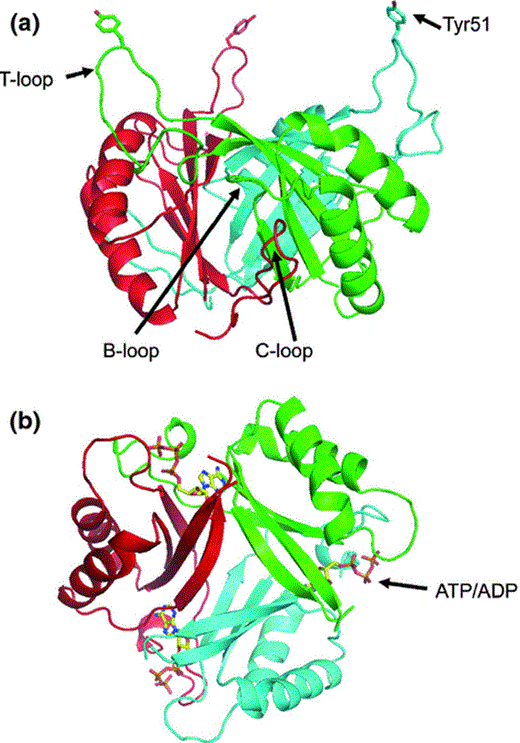 1.2.1 Подсемейства белков GlnB, GlnD и GlnKЗаключениеПрактически во всех клетках глутамат и глутамин служат в качестве ключевых доноров азота для биосинтетических реакций. Основной механизм в бактериях представляет собой GS/GOGAT путь [Merric, Edwards, 1995]. P-II белок играет ключевую роль в регуляции азотного метаболизма в E. coli путем контроля уровня активности глутаминсинтетазы, который катализирует АТФ-зависимую ассимиляцию аммиака с глутаматом с образованием глутамина [Magasanik, 1988; Parkinson, 1993]. ………… В то время как PII-белки грамотрицательных бактерий хорошо изучены, белки этого семейства в грамположительных бактериях остаются малоисследованными.ЭКСПЕРИМЕНТАЛЬНАЯ ЧАСТЬ2 МАТЕРИАЛЫ И МЕТОДЫ ИССЛЕДОВАНИЯ2.1 Штаммы и плазмидыВ работе использованы штаммы E.coli XLI-Blue (recA1, endA1, gyrA96, thi-1, hsdR17, supE44, relA1, lac), («Stratagene», США); Таблица 1 – Плазмиды, использованные в работе2.2 Питательные среды и условия культивированияСреда LB [Sambrook et al., 1989] (%): триптон – 1.0; дрожжевой экстракт – 0.5; NaCl – 0.5; pH 8.5. Агаризованная среда LBА включает дополнительно 2% агара. 2.3 Полимеразная цепная реакция (ПЦР)ПЦР проводили с помощью термоциклера C1000 Thermo Cycler (Bio-Rad, США) с использованием Taq-полимеразы в условиях, рекомендованных производителем. Реакционная смесь объемом 25 мкл содержала 0.03-0.04 мкг матричной ДНК, 10 пМ каждого праймера (таблица 2), 200 мкМ каждого дезоксирибонуклеозидтрифосфата, 20 мM Tris-HCl (pH 8.8), 10 мM KCl, 10 мM (NH4)2SO4, 2 мM MgSO4, 0.1% Triton X-100 и 1.0 единицу полимеразы. Режим ПЦР: …3 РЕЗУЛЬТАТЫ И ОБСУЖДЕНИЕ3.1 Получение двуплазмидных штаммовРанее в нашей лаборатории были получены следующие генетические конструкции: pUT18С-Zip, pKT25-Zip, 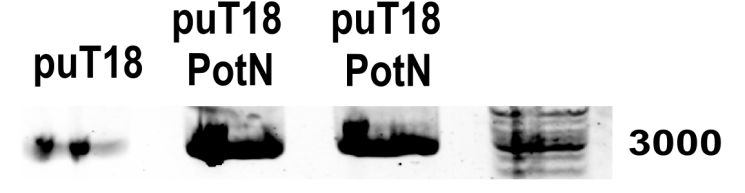 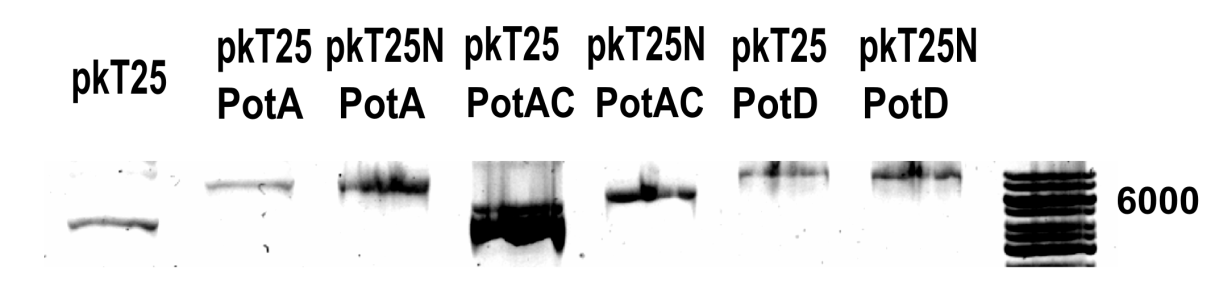 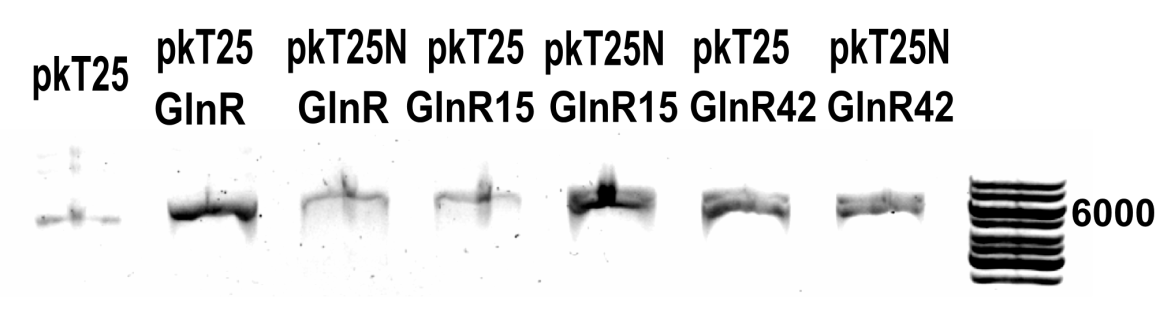 Рисунок 7 – Электрофорез плазмид pUT18С-Zip, pKT25-Zip после выделения из рекомбинантных штаммов E. coli XLI-Blue3.2 Оценка взаимодействия белка PotN с полноценным белком GlnR, а также с мутантными белками GlnR с делециями 15 и 42 аминокислот с С-конца белкаОценку взаимодействия проводили с помощью бактериальной двугибридной системы. …Также оценивали взаимодействие белков в условиях различной доступности питательных веществ. ВЫВОДЫ1) Получены двуплазмидные штаммы….2) Белок PotN взаимодействует с белком GlnR….СПИСОК ИСПОЛЬЗОВАННЫХ ИСТОЧНИКОВArcondeguy, T. PII signal transduction proteins, pivotal players in microbial nitrogen control [Text] / T. Arcondeguy, R. Jack, M. Merrick // Microbiol Mol Biol. – 2001. – V.65. – P.80–105.Atkinson, M. Characterization of the GlnK protein of Escherichia coli [Text] / M. Atkinson, A. J. Ninfa // Mol. Microbiol. – 1999. – V.32 – P.301–313.Atkinson, M. R. Identification of genes and gene products whose expression is activated during nitrogen-limited growth in Bacillus subtilis [Text] / M. R. Atkinson, S. H. Fisher // J Bacteriol. – 1991. – V.173. – P.23 - 27.Battesti, A. The bacterial two-hybrid system based on adenylate cyclase reconstruction in Escherichia coli [Text] / A. Battesti, E. Bouveret // Methods. – 2012. – V.58. – P.325–334. АДФАденозиндифосфатАТФАденозинтрифосфатАМФАденозинмонофосфатПлазмидаГенотип Источник pUT18-potNpotN::T18, ampR[Kayumov et al., 2018pET15bStratagene